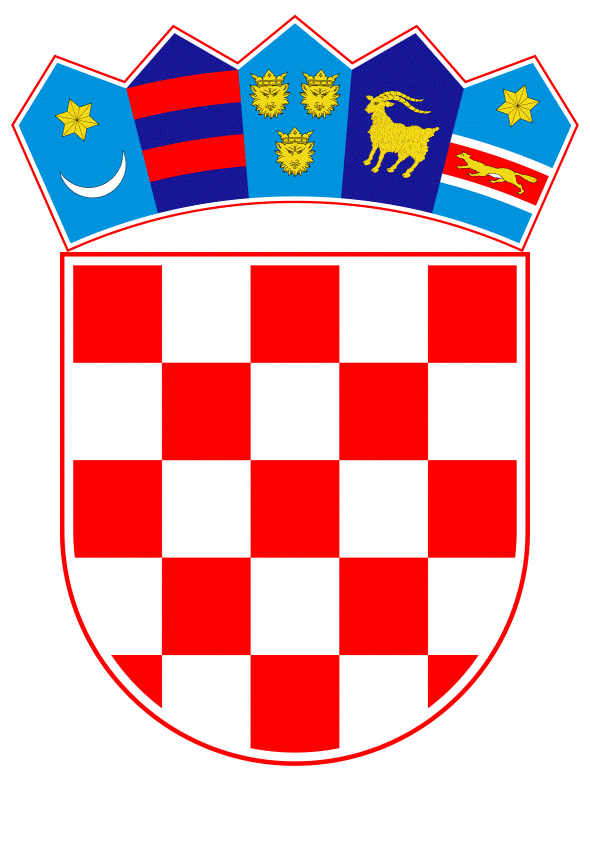 VLADA REPUBLIKE HRVATSKEZagreb, 19. svibnja 2022._____________________________________________________________________________________________________________________________________________________________________________________________________________________Banski dvori | Trg Sv. Marka 2  | 10000 Zagreb | tel. 01 4569 222 | vlada.gov.hrPRIJEDLOGKLASA: URBROJ:Zagreb,PREDSJEDNIKU HRVATSKOGA SABORA Predmet: 	 Izvješća o obavljenim financijskim revizijama korisnika državnog proračuna- mišljenje Vlade Veza:	Pismo Hrvatskoga sabora, KLASA: 021-03/22-09/17, URBROJ: 65-22-03 od 31. ožujka 2022.		Na temelju članka 122. stavka 2. Poslovnika Hrvatskoga sabora (Narodne novine, br. 81/13, 113/16, 69/17, 29/18, 53/20, 119/20 i 123/20), Vlada Republike Hrvatske o Izvješćima o obavljenim financijskim revizijama korisnika državnog proračuna daje sljedeće M I Š L J E N J E		Vlada Republike Hrvatske predlaže Hrvatskome saboru da prihvati Izvješća o obavljenim financijskim revizijama korisnika državnog proračuna, koja je predsjedniku Hrvatskoga sabora dostavio Državni ured za reviziju, aktom od 31. ožujka 2022.		Za svoje predstavnike, koji će u vezi s iznesenim mišljenjem biti nazočni na sjednicama Hrvatskoga sabora i njegovih radnih tijela, Vlada je odredila potpredsjednika Vlade Republike Hrvatske i ministra financija dr.sc. Zdravka Marića i državne tajnike Zdravka Zrinušića, Stipu Župana i Stjepana Čuraja. 	PREDSJEDNIK	mr. sc. Andrej Plenković Predlagatelj:Ministarstvo financijaPredmet:Davanje mišljenja Hrvatskome saboru na Izvješća o obavljenim financijskim revizijama korisnika državnog proračuna - mišljenje Vlade Republike Hrvatske